ERM_GGZ01AVerze dokumentuObsah1	Popis služby	22	Struktura request a response	32.1	EA model rozhraní služby	32.2	Požadavek (vstup bez ESB obálky)	42.3	Odpověď (výstup bez ESB obálky)	43	Chybová hlášení	8Popis službySlužba  slouží k získání detailních informací o genové základně.Název služby na ESB serveru: Režim poskytování odpovědi: on-line - synchronní službaPlatforma služby: XML (standard W3C); WSDL 1.1 (standard W3C)Zdroj dat: ERMA2Struktura request a responseÚplná specifikace včetně ESB obálky je součástí WSDL.EA model rozhraní služby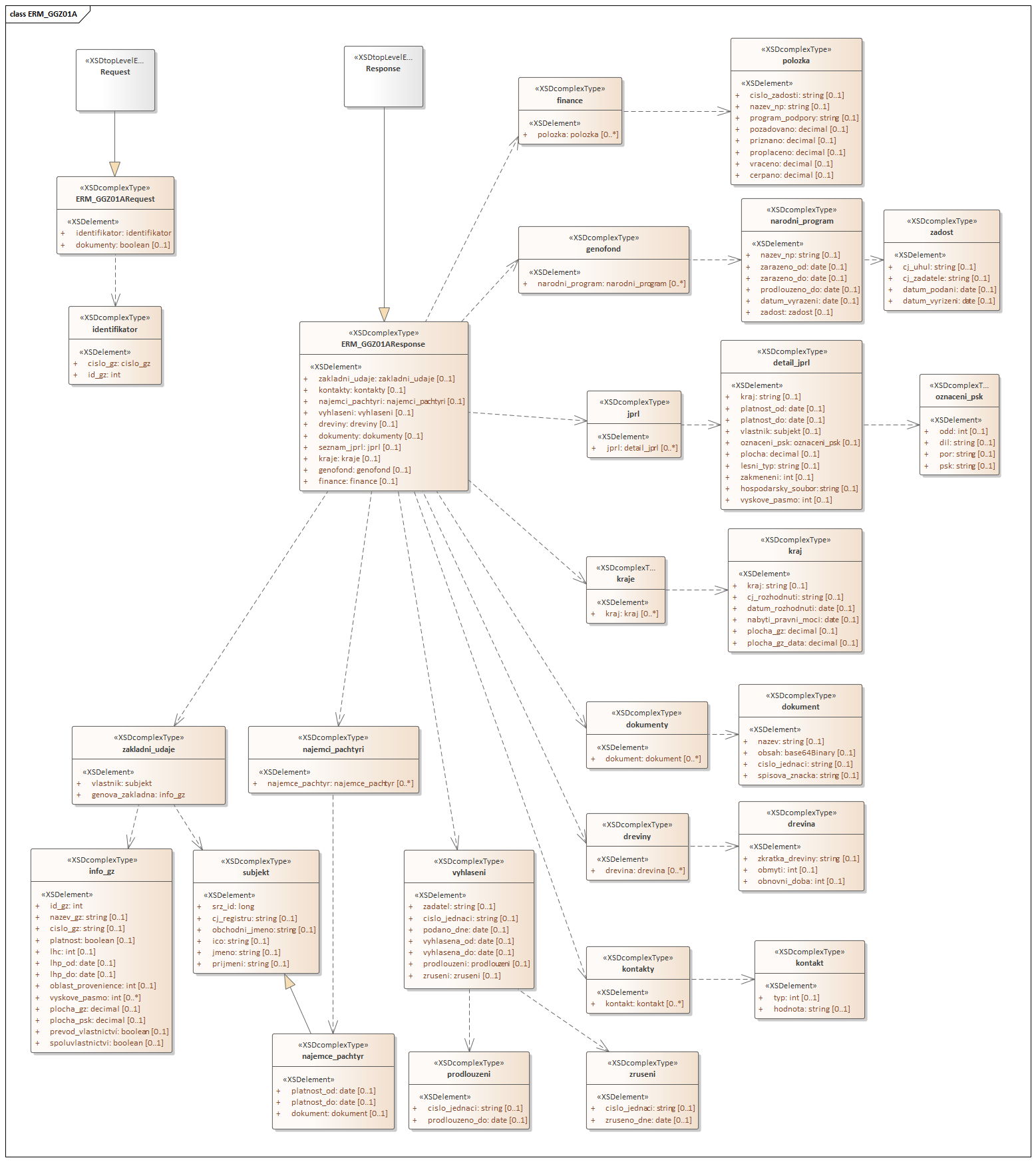 Přehled restrikcí definovaných v rámci WSDL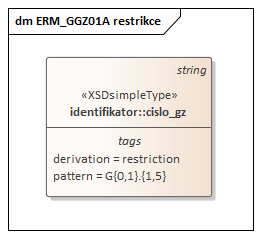 Požadavek (vstup bez ESB obálky)Každá kontrola při nevalidní hodnotě vrací konkrétní odpověď, viz kapitola 3.
„Kontroly“ a „Odpovědi na nevalidní vstupy“ jsou v dalším textu zvýrazněny tučným písmem.Odpověď (výstup bez ESB obálky)Chybová hlášeníNázev a předmětDokumentace webové služby  – Verze dokumentuPočet stran8Stupeň důvěrnostiV případě vytištění z elektronické podoby se jedná o neřízený dokument!AutorDatumVerzePopis změny15.11.2021První verze dokumentuElementElementElementElementElementPopisVýskytTypERM_GGZ01AResponseERM_GGZ01AResponseERM_GGZ01AResponseERM_GGZ01AResponseERM_GGZ01AResponseOdpověď bez ESB obálky1ElementElementElementElementPopisVýskytTypzakladni_udajezakladni_udajezakladni_udajezakladni_udajeZákladní údaje0-1sequenceElementElementElementPopisVýskytTypvlastnikvlastnikvlastnikVlastník1sequencesrz_idsrz_idSZR-ID1longcj_registrucj_registruČíslo jednotného registru0-1stringobchodni_jmenoobchodni_jmenoObchodní jméno0-1stringicoicoIČO0-1stringjmenojmenoJméno0-1stringprijmeniprijmeniPříjmení0-1stringElementElementElementPopisVýskytTypgenova_zakladnagenova_zakladnagenova_zakladnaZákladní informace o GZ1sequenceid_gzid_gzJedinečná identifikace GZ – ID1intnazev_gznazev_gzNázev genové základny0-1stringcislo_gzcislo_gzEvidenční číslo genové základny (uvedeno bez prefixu „G“)0-1stringplatnostplatnostPlatnost ano/ne; informace je platná k okamžiku sestavení odpovědi služby0-1booleanlhclhcKód LHC0-1intlhp_odlhp_odPočátek platnosti LHP na daném LHC0-1datelhp_dolhp_doKonec platnosti LHP na daném LHC0-1dateoblast_provenienceoblast_provenienceKód oblasti provenience0-1intvyskove_pasmovyskove_pasmoKód výškového pásma0-nintplocha_gzplocha_gzPlocha genové základny celková0-1decimalplocha_pskplocha_pskPlocha daná součtem ploch PSK genové základny0-1decimalprevod_vlastnictvíprevod_vlastnictvíPřevod vlastnictví0-1booleanspoluvlastnictvispoluvlastnictviGenetický zdroj ve spoluvlastnictví0-1booleanElementElementElementElementPopisVýskytTypkontaktykontaktykontaktykontaktySeznam kontaktů0-1sequenceElementElementElementPopisVýskytTypkontaktkontaktkontaktKontakt0-1sequencetyptypKód typu kontaktu0-1inthodnotahodnotaHodnota0-1stringElementElementElementElementPopisVýskytTypnajemci_pachtyrinajemci_pachtyrinajemci_pachtyrinajemci_pachtyriHistorie nájemců/pachtýřů0-1sequenceElementElementElementPopisVýskytTypnajemce_pachtyrnajemce_pachtyrnajemce_pachtyrNájemce/pachtýř0-nsequencesrz_idsrz_idSZR-ID1longcj_registrucj_registruČíslo jednotného registru0-1stringobchodni_jmenoobchodni_jmenoObchodní jméno0-1stringicoicoIČO0-1stringjmenojmenoJméno0-1stringprijmeníprijmeníPříjmení0-1stringplatnost_odplatnost_odPočátek platnosti nájmu/pachtu; pokud není uvedeno, platí od počátku platnosti zdroje0-1dateplatnost_doplatnost_doKonec platnosti nájmu/pachtu; pokud není uvedeno, platí do konce platnosti zdroje0-1dateElementElementPopisVýskytTypdokumentdokumentNájemní/pachtovní smlouva – base64 serializovaný obsah0-1sequencenazevNázev dokumentu0-1stringobsahObsah dokumentu – base64 serializovaný obsah0-1base64Binarycislo_jednaciČíslo jednací dokumentu0-1stringspisova_znackaSpisová značka0-1stringElementElementElementElementPopisVýskytTypvyhlasenivyhlasenivyhlasenivyhlaseniZákladní informace o vyhlášení0-1sequencezadatelzadatelzadatelŽádost o vyhlášení podal0-1stringcislo_jednacicislo_jednacicislo_jednaciČíslo jednací vyhlášení0-1stringpodano_dnepodano_dnepodano_dnePodáno dne0-1datevyhlasena_odvyhlasena_odvyhlasena_odDatum vyhlášení (počátek platnosti genové základny)0-1datevyhlasena_dovyhlasena_dovyhlasena_doKonec platnosti vyhlášení 0-1dateElementElementElementPopisVýskytTypprodlouzeniprodlouzeniprodlouzeniProdloužení doby platnosti vyhlášení genové základny0-1sequencecislo_jednacicislo_jednaciČíslo jednací prodloužení0-1stringprodlouzeno_doprodlouzeno_doVyhlášení prodlouženo do0-1dateElementElementElementPopisVýskytTypzrusenizrusenizruseniZrušení vyhlášení genové základny0-1sequencecislo_jednacicislo_jednaciČíslo jednací zrušení0-1stringzruseno_dnezruseno_dneVyhlášení zrušeno ke dni0-1dateElementElementElementElementPopisVýskytTypdrevinydrevinydrevinydrevinySeznam dřevin0-1sequenceElementElementElementPopisVýskytTypdrevinadrevinadrevinaDřevina0-nsequencezkratka_drevinyzkratka_drevinyZkratka dřeviny0-1stringobmytiobmytiObmýtí0-1intobnovni_dobaobnovni_dobaObnovní doba0-1intElementElementElementElementPopisVýskytTypdokumentydokumentydokumentydokumentySeznam dokumentů0-1sequenceElementElementElementPopisVýskytTypdokumentdokumentdokumentDokument0-nsequencenazevnazevNázev dokumentu0-1stringobsahobsahObsah dokumentu – base64 serializovaný obsah0-1base64Binarycislo_jednacicislo_jednaciČíslo jednací dokumentu0-1stringspisova_znackaspisova_znackaSpisová značka0-1stringElementElementElementElementPopisVýskytTypseznam_jprlseznam_jprlseznam_jprlseznam_jprlSeznam JPRL0-1sequenceElementElementElementPopisVýskytTypjprljprljprlJPRL0-nsequencekrajkrajKód kraje0-1stringplatnost_odplatnost_odPočátek platnosti JPRL0-1dateplatnost_doplatnost_doKonec platnosti JPRL0-1dateElementElementPopisVýskytTypvlastnikvlastnikVlastník – v případě, že je rozdílný od vlastníka GZ v důsledku změny vlastnictví pozemku0-1sequencesrz_idSZR-ID1longcj_registruČíslo jednotného registru0-1stringobchodni_jmenoObchodní jméno0-1stringicoIČO0-1stringjmenoJméno0-1stringprijmeniPříjmení0-1stringElementElementPopisVýskytTypoznaceni_pskoznaceni_pskOznačení porostní skupiny0-1sequenceoddOddělení0-1intdilDílec0-1stringporPorost0-1stringpskPorostní skupina0-1stringplochaplochaPlocha PSK0-1decimallesni_typlesni_typLesní typ0-1stringzakmenenizakmeneniZakmenění0-1inthospodarsky_souborhospodarsky_souborHospodářský soubor0-1stringvyskove_pasmovyskove_pasmoKód výškového pásma0-1intElementElementElementElementPopisVýskytTypkrajekrajekrajekrajeSeznam krajů0-1sequenceElementElementElementPopisVýskytTypkrajkrajkrajKraj0-nsequencekrajkrajKód kraje0-1stringcj_rozhodnuticj_rozhodnutiČJ rozhodnutí0-1stringdatum_rozhodnutidatum_rozhodnutiDatum rozhodnutí0-1datenabyti_pravni_mocinabyti_pravni_mociDatum nabytí právní moci0-1dateplocha_gzplocha_gzPlocha genové základny celková0-1decimalplocha_gz_dataplocha_gz_dataPlocha daná součtem ploch PSK genové základny0-1decimalElementElementElementElementPopisVýskytTypgenofondgenofondgenofondgenofondGenofond0-1sequenceElementElementElementPopisVýskytTypnarodni_programnarodni_programnarodni_programNárodní program0-nsequencenazev_npnazev_npNázev národního programu0-1stringzarazeno_odzarazeno_odPočátek zařazení do národního programu0-1datezarazeno_dozarazeno_doKonec zařazení do národního programu0-1dateprodlouzeno_doprodlouzeno_doZařazení prodlouženo do0-1datedatum_vyrazenidatum_vyrazeniDatum vyřazení z národního programu0-1dateElementElementPopisVýskytTypzadostzadostInformace o žádosti o zařazení do NP0-1sequencecj_uhulČJ ÚHÚL0-1stringcj_zadateleČJ žadatele0-1stringdatum_podaniDatum podání0-1datedatum_vyrizeniDatum vyřízení0-1dateElementElementElementElementPopisVýskytTypfinancefinancefinancefinanceFinance (tento element nebude vracen v odpovědi)0-1sequenceElementElementElementPopisVýskytTyppolozkapolozkapolozkaFinanční položka0-nsequencecislo_zadosticislo_zadostiČíslo žádosti0-1stringnazev_npnazev_npNázev národního programu0-1stringprogram_podporyprogram_podporyProgram podpory0-1stringpozadovanopozadovanoPožadováno0-1decimalpriznanopriznanoPřiznáno0-1decimalproplacenoproplacenoProplaceno0-1decimalvracenovracenoVráceno0-1decimalcerpanocerpanoČerpáno0-1decimalPříčina chybyOdpověď s popisem chyby (nevalidní vstup)Zadané ID neodpovídá žádnému objektu v IS ERMA2.Zaslané ID objektu neexistuje nebo k němu nemáte přístup.Zadané ID existující GZ v IS ERMA2, ale uživatel nebude autorizován (nemá přístup k této GZ). Zaslané ID objektu neexistuje nebo k němu nemáte přístup.